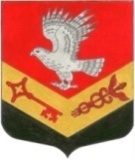 МУНИЦИПАЛЬНОЕ ОБРАЗОВАНИЕ«ЗАНЕВСКОЕ ГОРОДСКОЕ ПОСЕЛЕНИЕ»ВСЕВОЛОЖСКОГО МУНИЦИПАЛЬНОГО РАЙОНАЛЕНИНГРАДСКОЙ ОБЛАСТИСОВЕТ ДЕПУТАТОВ ЧЕТВЕРТОГО СОЗЫВАРЕШЕНИЕ (ПРОЕКТ)												№	 гп. Янино-1О внесении изменений в Устав муниципального образования «Заневское городское поселение» В целях приведения Устава муниципального образования «Заневское городское поселение» Всеволожского муниципального района Ленинградской области в соответствие с федеральным законодательством, учитывая результаты публичных слушаний, руководствуясь статьями 35 и 44 Федерального закона 06.10.2003 № 131-ФЗ «Об общих принципах организации местного самоуправления в Российской Федерации», совет депутатов принял РЕШЕНИЕ:Внести в Устав муниципального образования «Заневское городское поселение» Всеволожского муниципального района Ленинградской области, принятый решением совета депутатов муниципального образования «Заневское городское поселение» Всеволожского муниципального района Ленинградской области от 25.01.2016 № 01, с изменениями, внесенными решениями совета депутатов от 22.03.2017 № 10, от 25.04.2017 №18, от 29.03.2018 № 10, от 31.10.2018 № 52, от 24.04.2019 № 20, от 16.02.2021 № 01 (далее – Устав), следующие изменения:1.1. Пункт 4.1 части 1 статьи 3 Устава изложить в новой редакции:«4.1) осуществление муниципального контроля за исполнением единой теплоснабжающей организацией обязательств по строительству, реконструкции и (или) модернизации объектов теплоснабжения;»;1.2. В пункте 5 части 1 статьи 3 Устава слова «за сохранностью автомобильных дорог местного значения» заменить словами «на автомобильном транспорте, городском наземном электрическом транспорте и в дорожном хозяйстве»;1.3. В пункте 18 части 1 статьи 3 Устава слова «осуществление контроля за их соблюдением» заменить словами «осуществление муниципального контроля в сфере благоустройства, предметом которого является соблюдение правил благоустройства территории поселения, требований к обеспечению доступности для инвалидов объектов социальной, инженерной и транспортной инфраструктур и предоставляемых услуг»;1.4. Часть 1 статьи 3 Устава дополнить пунктами 19.1 и 19.2 следующего содержания:«19.1) принятие решений о создании, об упразднении лесничеств, создаваемых в их составе участковых лесничеств, расположенных на землях населенных пунктов поселения, установлении и изменении их границ, а также осуществление разработки и утверждения лесохозяйственных регламентов лесничеств, расположенных на землях населенных пунктов поселения;19.2) осуществление мероприятий по лесоустройству в отношении лесов, расположенных на землях населенных пунктов поселения;»;1.5. В пункте 25 части 1 статьи 3 Устава слова «использования и охраны» заменить словами «охраны и использования»;1.6. В пункте 32 части 1 статьи 3 Устава слова «, проведение открытого аукциона на право заключить договор о создании искусственного земельного участка» исключить;1.7. Пункт 34 части 1 статьи 3 Устава изложить в новой редакции:«34) участие в соответствии с федеральным законом в выполнении комплексных кадастровых работ;»;1.8. Часть 1 статьи 3 Устава дополнить пунктом 35 следующего содержания:«35) принятие решений и проведение на территории поселения мероприятий по выявлению правообладателей ранее учтенных объектов недвижимости, направление сведений о правообладателях данных объектов недвижимости для внесения в Единый государственный реестр недвижимости.»;1.9. Части 5 и 6 статьи 14 Устава изложить в новой редакции:«5. Порядок организации и проведения публичных слушаний определяется решением совета депутатов и должен предусматривать заблаговременное оповещение жителей муниципального образования о времени и месте проведения публичных слушаний, заблаговременное ознакомление с проектом муниципального правового акта, в том числе посредством его размещения на официальном сайте органа местного самоуправления в информационно-телекоммуникационной сети «Интернет» или в случае, если орган местного самоуправления не имеет возможности размещать информацию о своей деятельности в информационно-телекоммуникационной сети «Интернет», на официальном сайте субъекта Российской Федерации или муниципального образования с учетом положений Федерального закона от 9 февраля 2009 года N 8-ФЗ «Об обеспечении доступа к информации о деятельности государственных органов и органов местного самоуправления» (далее в настоящей статье - официальный сайт), возможность представления жителями муниципального образования своих замечаний и предложений по вынесенному на обсуждение проекту муниципального правового акта, в том числе посредством официального сайта, другие меры, обеспечивающие участие в публичных слушаниях жителей муниципального образования, опубликование (обнародование) результатов публичных слушаний, включая мотивированное обоснование принятых решений, в том числе посредством их размещения на официальном сайте.Решением совета депутатов может быть установлено, что для размещения материалов и информации, указанных в абзаце первом настоящей части, обеспечения возможности представления жителями муниципального образования своих замечаний и предложений по проекту муниципального правового акта, а также для участия жителей муниципального образования в публичных слушаниях с соблюдением требований об обязательном использовании для таких целей официального сайта может использоваться федеральная государственная информационная система «Единый портал государственных и муниципальных услуг (функций)», порядок использования которой для целей настоящей статьи устанавливается Правительством Российской Федерации.6. По проектам генеральных планов, проектам правил землепользования и застройки, проектам планировки территории, проектам межевания территории, проектам правил благоустройства территорий, проектам, предусматривающим внесение изменений в один из указанных утвержденных документов, проектам решений о предоставлении разрешения на условно разрешенный вид использования земельного участка или объекта капитального строительства, проектам решений о предоставлении разрешения на отклонение от предельных параметров разрешенного строительства, реконструкции объектов капитального строительства, вопросам изменения одного вида разрешенного использования земельных участков и объектов капитального строительства на другой вид такого использования при отсутствии утвержденных правил землепользования и застройки проводятся публичные слушания или общественные обсуждения в соответствии с законодательством о градостроительной деятельности.»;1.10. Пункт 7 части 1 статьи 24 Устава изложить в новой редакции:«7) прекращения гражданства Российской Федерации либо гражданства иностранного государства - участника международного договора Российской Федерации, в соответствии с которым иностранный гражданин имеет право быть избранным в органы местного самоуправления, наличия гражданства (подданства) иностранного государства либо вида на жительство или иного документа, подтверждающего право на постоянное проживание на территории иностранного государства гражданина Российской Федерации либо иностранного гражданина, имеющего право на основании международного договора Российской Федерации быть избранным в органы местного самоуправления, если иное не предусмотрено международным договором Российской Федерации;»;1.11. Пункт 9 части 1 статьи 28 Устава изложить в новой редакции:«9) прекращения гражданства Российской Федерации либо гражданства иностранного государства - участника международного договора Российской Федерации, в соответствии с которым иностранный гражданин имеет право быть избранным в органы местного самоуправления, наличия гражданства (подданства) иностранного государства либо вида на жительство или иного документа, подтверждающего право на постоянное проживание на территории иностранного государства гражданина Российской Федерации либо иностранного гражданина, имеющего право на основании международного договора Российской Федерации быть избранным в органы местного самоуправления, если иное не предусмотрено международным договором Российской Федерации;»;1.12. Пункт 5.1 части 1 статьи 30 Устава изложить в новой редакции:«5.1) осуществление муниципального контроля за исполнением единой теплоснабжающей организацией обязательств по строительству, реконструкции и (или) модернизации объектов теплоснабжения;»;1.13. В пункте 6 части 1 статьи 30 Устава слова «за сохранностью автомобильных дорог местного значения» заменить словами «на автомобильном транспорте, городском наземном электрическом транспорте и в дорожном хозяйстве»;1.14. Пункт 22 части 1 статьи 30 Устава изложить в новой редакции: «22) осуществление муниципального контроля в сфере благоустройства, предметом которого является соблюдение правил благоустройства территории поселения, требований к обеспечению доступности для инвалидов объектов социальной, инженерной и транспортной инфраструктур и предоставляемых услуг, организация благоустройства территории поселения в соответствии с указанными правилами, а также организация использования, охраны, защиты, воспроизводства городских лесов, лесов особо охраняемых природных территорий, расположенных в границах населенных пунктов поселения;»;1.15. Часть 1 статьи 30 Устава дополнить пунктами 23.1 и 23.2 следующего содержания:«23.1) принятие решений о создании, об упразднении лесничеств, создаваемых в их составе участковых лесничеств, расположенных на землях населенных пунктов поселения, установлении и изменении их границ, а также осуществление разработки и утверждения лесохозяйственных регламентов лесничеств, расположенных на землях населенных пунктов поселения;23.2) осуществление мероприятий по лесоустройству в отношении лесов, расположенных на землях населенных пунктов поселения;»;1.16. В пункте 29 части 1 статьи 30 Устава слова «использования и охраны» заменить словами «охраны и использования»;1.17. В пункте 38 части 1 статьи 30 Устава слова «, проведение открытого аукциона на право заключить договор о создании искусственного земельного участка» исключить;1.18. Пункт 40 части 1 статьи 30 Устава изложить в новой редакции:«40) участие в соответствии с федеральным законом в выполнении комплексных кадастровых работ;»;1.19. Часть 1 статьи 30 Устава дополнить пунктом 49.4 следующего содержания:«49.4) принятие решений и проведение на территории поселения мероприятий по выявлению правообладателей ранее учтенных объектов недвижимости, направление сведений о правообладателях данных объектов недвижимости для внесения в Единый государственный реестр недвижимости;»;1.20. Часть 9 статьи 31 Устава дополнить пунктом 4 следующего содержания:«4) обязан сообщить в письменной форме главе муниципального образования о прекращении гражданства Российской Федерации либо гражданства иностранного государства - участника международного договора Российской Федерации, в соответствии с которым иностранный гражданин имеет право быть избранным в органы местного самоуправления, или приобретении гражданства (подданства) иностранного государства либо получении вида на жительство или иного документа, подтверждающего право на постоянное проживание на территории иностранного государства гражданина Российской Федерации либо иностранного гражданина, имеющего право на основании международного договора Российской Федерации быть избранным в органы местного самоуправления, в день, когда ему стало известно об этом, но не позднее пяти рабочих дней со дня прекращения гражданства Российской Федерации либо гражданства иностранного государства или приобретения гражданства (подданства) иностранного государства либо получения вида на жительство или иного документа, предусмотренного настоящим пунктом.»;1.21. Пункт 9 части 12 статьи 31 Устава изложить в новой редакции:«9) прекращения гражданства Российской Федерации либо гражданства иностранного государства - участника международного договора Российской Федерации, в соответствии с которым иностранный гражданин имеет право быть избранным в органы местного самоуправления, наличия гражданства (подданства) иностранного государства либо вида на жительство или иного документа, подтверждающего право на постоянное проживание на территории иностранного государства гражданина Российской Федерации либо иностранного гражданина, имеющего право на основании международного договора Российской Федерации быть избранным в органы местного самоуправления, если иное не предусмотрено международным договором Российской Федерации;»;1.22. Часть 5 статьи 44 Устава изложить в новой редакции:«5. Устав муниципального образования, муниципальный правовой акт о внесении изменений и дополнений в устав муниципального образования подлежат официальному опубликованию (обнародованию) после их государственной регистрации и вступают в силу после их официального опубликования (обнародования). Глава муниципального образования обязан опубликовать (обнародовать) зарегистрированные устав муниципального образования, муниципальный правовой акт о внесении изменений и дополнений в устав муниципального образования в течение семи дней со дня поступления из территориального органа уполномоченного федерального органа исполнительной власти в сфере регистрации уставов муниципальных образований уведомления о включении сведений об уставе муниципального образования, муниципальном правовом акте о внесении изменений в устав муниципального образования в государственный реестр уставов муниципальных образований субъекта Российской Федерации, предусмотренного частью 6 статьи 4 Федерального закона от 21 июля 2005 года N 97-ФЗ «О государственной регистрации уставов муниципальных образований».»2. Направить настоящее решение в Главное управление Минюста России по Санкт-Петербургу и Ленинградской области для государственной регистрации, в порядке, предусмотренном Федеральным законом от 21.07.2005 №97-ФЗ «О государственной регистрации уставов муниципальных образований».3. Опубликовать настоящее решение в газете «Заневский вестник» и обнародовать путем размещения на официальном сайте органов местного самоуправления муниципального образования «Заневское городское поселение» Всеволожского муниципального района Ленинградской области в информационно-телекоммуникационной сети «Интернет» после его государственной регистрации.4. Настоящее решение вступает в силу после его официального опубликования.5. Контроль за исполнением настоящего решения оставляю за собой.Глава муниципального образования				       В.Е. Кондратьев